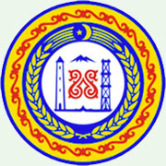      МИНИСТЕРСТВО ФИНАНСОВ ЧЕЧЕНСКОЙ РЕСПУБЛИКИ        364 000,  г. Грозный, ул. Гаражная, д. 2 а                                                 	        тел: (8712) 62-79-99, факс: 62-79-84        ОКПО 45268875, ОГРН 1022002542583,                                                   	                         www.minfinchr.ru        ИНН 2020002560 КПП201601001    						          E-mail: minfin.chr@mail.ru     11.12.2015    № 3067/29       на № ___________   от _______________ПРЕДПИСАНИЕ № 29/2015
об устранении нарушений законодательства Российской Федерации и иных нормативных правовых актов о контрактной системе в сфере закупок товаров, работ, услуг для обеспечения государственных и муниципальных нужд	Комиссия Министерства финансов Чеченской Республики по контролю в сфере закупок, действующая на основании приказа Министерства финансов Чеченской Республики от 22.09.2014 года № 01-03-01/90 «О реализации распоряжения Правительства Чеченской Республики от 30.04.2014 года № 111-р 
«О контрольном органе в сфере закупок» (далее – Комиссия), в составе:	Председатель комиссии - 	Дулаева П.З., заместитель министра финансов Чеченской Республики;	Заместитель председателя комиссии -	Амирхаджиев И.Н., начальник отдела внутреннего финансового аудита 
и контроля Министерства финансов Чеченской Республики;	Члены комиссии:	Ташухаджиев Р.Д., директор департамента инвестиции, бюджетных ссуд, гарантий и капитального строительства Министерства финансов Чеченской Республики;	Манкиев В.В., заместитель директора бюджетного департамента Министерства финансов Чеченской Республики;Зухайраев М.Т., начальник правового отдела административно-правового департамента Министерства финансов Чеченской Республики, в соответствии с пунктом 25 части 1 статьи 93 Федерального закона от 05 апреля 2013 года № 44-ФЗ «О контрактной системе в сфере закупок товаров, работ, услуг для обеспечения государственных и муниципальных нужд» (далее - ФЗ-44) 
и с пунктом 7 Порядка согласования заключения контракта с единственным поставщиком (подрядчиком, исполнителем), утвержденного Приказом Министерства экономического развития Российской Федерации от 31.03.2015 года № 189 «Об утверждении порядка согласования применения закрытых способов определения поставщиков (подрядчиков, исполнителей) и порядка согласования заключения контракта с единственным поставщиком (подрядчиком, исполнителем)», в ходе рассмотрения обращения Министерства здравоохранения Чеченской Республики от 02.12.2015 года № 4729 о согласовании заключения контракта с единственным поставщиком (подрядчиком, исполнителем) выявила следующие нарушения законодательства Российской Федерации и иных нормативных правовых актов о контрактной системе в сфере закупок: 	Министерство финансов Чеченской Республики в соответствии с 
пунктом 2 части 22 статьи 99 Федерального закона от 05.04.2013 г. № 44-ФЗ 
«О контрактной системе в сфере закупок товаров, работ, услуг для обеспечения государственных и муниципальных нужд» и пунктом 4.6 Порядка осуществления контроля за соблюдением Федерального закона от 05.04.2013 г. № 44-ФЗ 
«О контрактной системе в сфере закупок товаров, работ, услуг для обеспечения государственных и муниципальных нужд», утвержденного приказом Министерства финансов Чеченской Республики от 22 сентября 2014 г. № 01-03-01/90,ПРЕДПИСЫВАЕТ:1. При заключении контракта с ООО «Чеченпроект» устранить нарушения требований нарушения требований части 19 статьи 95, абзацу 1 части 2 статьи 34, абзаца 2 части 2 статьи 34, части 1 статьи 95, части 1 статьи 34, части 1 статьи 54 ФЗ-44.2. Информацию о результатах исполнения настоящего Предписания (копию заключенного контракта с  ООО «Чеченпроект») представить в Министерство финансов Чеченской Республики в течение 5 рабочих дней со дня заключения контракта с  ООО «Чеченпроект».	Неисполнение в установленный срок настоящего Предписания влечет административную ответственность в соответствии с частью 7 статьи 19.5 Кодекса Российской Федерации об административных правонарушениях.	Настоящее Предписание может быть обжаловано в установленном законом порядке путем обращения в суд.Первый заместитель министра				                       А.А. АддаевИсп. Амирхаджиев И.Н.Тел. 8 (8712) 62-31-21     Министру здравоохранения     Чеченской Республики     Ш.С. АХМАДОВУ1.Содержание нарушения1. Комитетом Правительства Чеченской Республики по государственному заказу как уполномоченным органом согласно пункту 1.2. Положения «О Комитете Правительства Чеченской Республики по государственному заказу», утвержденного Постановлением Правительства Чеченской Республики от 19 декабря 2013 года № 339, по определению поставщиков (подрядчиков, исполнителей) для государственных и муниципальных заказчиков Чеченской Республики на официальном сайте Российской Федерации в сети Интернет для размещения информации о размещении заказов на поставки товаров, выполнения работ, оказания услуг www.zakupki.gov.ru размещено извещение от 03.11.2015 года № 0194200000515006847 о проведении открытого конкурса на оказание услуг по корректировке проектно-сметной документации по объекту «Горбольница №1 (строительство), г. Аргун» (поликлиника, хоз. корпус) на общую сумму 4 200 000 руб. 00 коп. (далее - Конкурс).Согласно пункту 9.2.12. конкурсной документации поставщик (подрядчик, исполнитель) вправе принять решение об одностороннем отказе от исполнения контракта по основаниям, предусмотренным Гражданским кодексом Российской Федерации для одностороннего отказа от исполнения отдельных видов обязательств, если в контракте было предусмотрено право заказчика принять решение об одностороннем отказе от исполнения контракта.Согласно части 19 статьи 95 ФЗ-44 поставщик (подрядчик, исполнитель) вправе принять решение об одностороннем отказе от исполнения контракта по основаниям, предусмотренным Гражданским кодексом Российской Федерации для одностороннего отказа от исполнения отдельных видов обязательств, если в контракте было предусмотрено право заказчика принять решение об одностороннем отказе от исполнения контракта.Согласно пункту 12.2. проекта контракта, который является неотъемлемой частью конкурсной документации согласно пункту 1.5.5. данной конкурсной документации, заказчик имеет право расторгнуть контракт в одностороннем порядке в случае не обеспечения требуемого качества проектной документации и срыва сроков выполнения работ.Таким образом, проект контракта устанавливает право заказчика принять решение об одностороннем отказе от исполнения контракта по основаниям, предусмотренным Гражданским кодексом Российской Федерации.Однако, Министерством здравоохранения Чеченской Республики в нарушение части 19 статьи 95 ФЗ-44 и пункта 9.2.12. конкурсной документации в проекте контракта право поставщика (подрядчика, исполнителя) об одностороннем отказе от исполнения контракта по основаниям, предусмотренным Гражданским кодексом Российской Федерации, не предусмотрено.2. Согласно абзацу 1 части 2 статьи 34 ФЗ-44 при заключении контракта указывается, что цена контракта является твердой и определяется на весь срок исполнения контракта. Однако, Министерством здравоохранения Чеченской Республики в нарушение абзаца 1 части 2 статьи 34 ФЗ-44 данное требование в проекте контракта не установлено.3. Министерством здравоохранения Чеченской Республики в пункте 3.2. проекта контракта предусмотрена возможность изменения сроков выполнения работ в ходе исполнения контракта по соглашению сторон контракта.Согласно абзацу 2 части 2 статьи 34 ФЗ-44 при заключении и исполнении контракта изменение его условий не допускается, за исключением случаев, предусмотренных статьей 34 и статьей 95 ФЗ-44. Согласно части 1 статьи 95 ФЗ-44 изменение существенных условий контракта при его исполнении не допускается, за исключением их изменения по соглашению сторон по основаниям предусмотренным части 1 статьи 95 ФЗ-44.Изменение сроков на поставки товаров, выполнения работ, оказание услуг по контракту допускается только в случае, предусмотренном пунктом 6 части 1 статьи 95 ФЗ-44, согласно которому в случаях, предусмотренных пунктом 6 статьи 161 Бюджетного кодекса Российской Федерации, при уменьшении ранее доведенных до государственного или муниципального заказчика как получателя бюджетных средств лимитов бюджетных обязательств. При этом государственный или муниципальный заказчик в ходе исполнения контракта обеспечивает согласование новых условий контракта, в том числе цены и (или) сроков исполнения контракта и (или) количества товара, объема работы или услуги, предусмотренных контрактом.Согласно части 1 статьи 34 ФЗ-44 контракт заключается на условиях, предусмотренных извещением об осуществлении закупки и документацией о закупке.Согласно части 1 статьи 54 ФЗ-44 по результатам конкурса контракт заключается на условиях, указанных в заявке на участие в конкурсе, поданной участником конкурса, с которым заключается контракт, и в конкурсной документации.Таким образом, Министерством здравоохранения Чеченской Республики при утверждении конкурсной документации (Реестровый номер закупки № № 0194200000515006847
от 03.11.2015 года) нарушены требования части 19 статьи 95, абзацу 1 части 2 статьи 34, абзаца 2 части 2 статьи 34, части 1 статьи 95, части 1 статьи 34, части 1 статьи 54 ФЗ-44.Нарушение в денежном выражении-Дата (период) совершения нарушения03.11.2015 годаНарушенные положения нормативных правовых актов (со ссылками на соответствующие пункты, части, статьи)Часть 19 статьи 95, абзац 1 части 2 статьи 34, абзац 2 части 2 статьи 34, часть 1 статьи 95, часть 1 статьи 34, часть 1 статьи 54 ФЗ-44Документы, подтверждающие нарушениеИзвещение о проведении открытого конкурса (Реестровый номер № 0194200000515006847), конкурсная документацияи проект контракта.